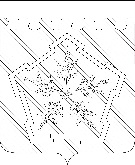 ПОСТАНОВЛЕНИЕАДМИНИСТРАЦИИ ОЛЬГИНСКОГО СЕЛЬСКОГО ПОСЕЛЕНИЯАБИНСКОГО РАЙОНАОт 15.05.2023г	                                                                                               № 73х. ОльгинскийО внесении в постановление администрации Ольгинского сельского поселения Абинского района от 7 октября 2022 г. № 153 «Об утверждении муниципальной программы Ольгинского сельского поселения Абинского района «Развитие культуры» на 2023-2027 годы»В соответствии с Федеральным Законом от 6 октября 2003 г.                  № 131-ФЗ «Об общих принципах организации местного самоуправления в Российской Федерации», статьей 8 устава Ольгинского сельского поселения Абинского района, администрация Ольгинского сельского поселения Абинского района п о с т а н о в л я е т:1. Утвердить изменения в постановление администрации Ольгинского сельского поселения Абинского района от 7 октября 2022 г. № 153 «Об утверждении муниципальной программы Ольгинского сельского поселения Абинского района «Развитие культуры» на 2023-2027 годы», согласно приложению, к настоящему постановлению.2. Общему отделу администрации Ольгинского сельского поселения (Сущенко) обнародовать настоящее постановление и разместить на официальном сайте органов местного самоуправления Ольгинского сельского поселения Абинского района в информационно-телекоммуникационной сети «Интернет».3. Финансовому отделу администрации Ольгинского сельского поселения Абинского района (Гикало О.Г.) разместить настоящее постановление в государственной автоматизированной системе «Управление».4. Постановление вступает в силу со дня его подписания.Глава Ольгинского сельского поселенияАбинского района                                                                            А.И. СкрынькоПриложениеУТВЕРЖДЕНЫпостановлением администрацииОльгинского сельского поселенияАбинского районаот _____________№ ___ИЗМЕНЕНИЯвносимые в постановление администрации Ольгинского сельского поселения Абинского района от 7 октября 2022 г. № 153 «Об утверждении муниципальной программы Ольгинского сельского поселения Абинского района «Развитие культуры» на 2023-2027 годы»1. В паспорте муниципальной программы строку «Объемы бюджетных ассигнований муниципальной программы» изложить в следующей редакции:2. Раздел 3 «Перечень отдельных мероприятий муниципальной программы» изложить в следующей редакции:4. Ведомственные целевые программыВедомственные целевые программы не предусмотрены.5. Обоснование ресурсного обеспечения муниципальной программы При реализации муниципальной программы предполагается привлечение финансирования из местного бюджетов.Общий планируемый объём финансирования программы на 2023-2027 годы за счёт средств бюджета Ольгинского сельского поселения Абинского района составляет 23105,4 тысяч рублей, в том числе по годам:2023 год –  5721,4 тысяч рублей;2024 год –  4353,5 тысяч рублей;2025 год –  4343,5 тысяч рублей;2026 год –  4343,5 тысяч рублей;2027 год –  4343,5 тысяч рублей. за счет средств бюджета Ольгинского сельского поселения Абинского района – 22855,4 тысяч рублей, в том числе по годам:2023 год –  5471,4 тысяч рублей;2024 год –  4353,5 тысяч рублей;2025 год –  4343,5 тысяч рублей;2026 год –  4343,5 тысяч рублей;2027 год –  4343,5 тысяч рублей. за счет средств краевого бюджета –  250,0 тысяч рублей, в том числе по годам:2023 год – 250,0 тысяч рублей;2024 год – 0,0 тысяч рублей;2025 год – 0,0 тысяч рублей.2026 год – 0,0 тысяч рублей2027 год – 0,0 тысяч рублей»Глава Ольгинского сельского поселенияАбинского района                                                                          А.И. Скрынько«Объемы бюджетных ассигнований муниципальной программы-общий объём финансирования муниципальной программы на 2023-2027 годы составляет 23105,4 тысяч рублей, в том числе по годам:2023 год –  5721,4 тысяч рублей;2024 год –  4353,5 тысяч рублей;2025 год –  4343,5 тысяч рублей;2026 год –  4343,5 тысяч рублей;2027 год –  4343,5 тысяч рублей. за счет средств бюджета Ольгинского сельского поселения Абинского района – 22855,4 тысяч рублей, в том числе по годам:2023 год –  5471,4 тысяч рублей;2024 год –  4353,5 тысяч рублей;2025 год –  4343,5 тысяч рублей;2026 год –  4343,5 тысяч рублей;2027 год –  4343,5 тысяч рублей. за счет средств краевого бюджета –                           250,0 тысяч рублей, в том числе по годам:2023 год – 250,0 тысяч рублей;2024 год – 0,0 тысяч рублей;2025 год – 0,0 тысяч рублей.2026 год – 0,0 тысяч рублей2027 год – 0,0 тысяч рублей»№п/п№п/пНаименование мероприятияИсточники финансиро-ванияОбъемфинанси-рования,всего(тыс. руб.)В том числе по годамВ том числе по годамВ том числе по годамВ том числе по годамВ том числе по годамНепосред-ственныйрезультат реализации мероприятияМуниципальный заказчик мероприятия, ответственный за выполнение мероприятия,получатель субсидий,исполнитель№п/п№п/пНаименование мероприятияИсточники финансиро-ванияОбъемфинанси-рования,всего(тыс. руб.)2023 год2024 год2025 год2026 год2027 годНепосред-ственныйрезультат реализации мероприятияМуниципальный заказчик мероприятия, ответственный за выполнение мероприятия,получатель субсидий,исполнитель112345678911Мероприятия:Всего22733,35359,34343,54343,54343,54343,5Создание благоприятных условий для повышения качественного уровня кадрового потенциала, творческого и совершенствование материально-технической базы учреждений культурыМКУК «Ольгинский КДЦ» и МКУК «Ольгинская библиотека1.1.Расходы на обеспечение деятельности муниципальных казенных учреждений культуры-МКУК «Ольгинский КДЦ»-МКУК «Ольгинская библиотека»местный бюджет15466,37267,03717,11642,22937,31406,22937,31406,22937,31406,22937,31406,2Создание благоприятных условий для повышения качественного уровня кадрового потенциала, творческого и совершенствование материально-технической базы учреждений культурыМКУК «Ольгинский КДЦ» и МКУК «Ольгинская библиотека2. 2. Мероприятие:Всего55,050,05,0Расходы на текущий ремонт памятников истории и культуры, находящихся на территории  Ольгинского сельского поселения Абинского районаобщий отдел админист-рации Ольгинского сельского поселения Абинского района,2. 2. 2.1.Сохранение и использование и популяризация объектов культурного наследия памятников культуры находящихся в собственности поселения.местный бюджет55,050,05,0Расходы на текущий ремонт памятников истории и культуры, находящихся на территории  Ольгинского сельского поселения Абинского районаобщий отдел админист-рации Ольгинского сельского поселения Абинского района,3.3.Мероприятие:Всего313,1308,15,0Расходы на совершенствование материально -технической базы учреждений культуры находящихся на территории Ольгинского сельского поселенияобщий отдел админист-рации Ольгинского сельского поселения, МКУК «Ольгинский КДЦ» и МКУК «Ольгинская библиотека3.3.3.1.Укрепление материально-технической базы учреждений культуры Ольгинского сельского поселения3.2.Иные межбюджетные трансферты на дополнительную помощь местным бюджетам для решения социально значимых вопросов  местного значения - Капитальный и текущий ремонт, материально-техническое обеспечение библиотеки-филиала № 1 муниципального казенного учреждения культуры Ольгинского сельского поселения Абинского района "Ольгинская библиотека"Местный  БюджетКраевой бюджет63,1250,058,1250,05,0Расходы на совершенствование материально -технической базы учреждений культуры находящихся на территории Ольгинского сельского поселенияобщий отдел админист-рации Ольгинского сельского поселения, МКУК «Ольгинский КДЦ» и МКУК «Ольгинская библиотека4Мероприятие:Мероприятие:Всего19,619,600004.1.Организация и проведение мероприятий, посвященных годовщине Победы в Великой Отечественной войне 1941-1945 годов – изготовление баннеров с символикой дня Победы, флаговМестный  бюджет3,93,90000Расходы на организацию и проведение мероприятий, посвященных годовщине Победы в Великой Отечественной войнеобщий отдел администрации Ольгинского сельского поселения Абинского районаВСЕГО:23105,45721,44353,54343,54343,54343,5